от 21 апреля 2021 года									           № 432Об утверждении программы персонифицированного финансирования дополнительного образования детей в городском округе город Шахунья 
Нижегородской области на 2021 годВо исполнение приказа министерства образования, науки и молодежной политики Нижегородской области от 26.02.2021 № 316-01-63-408/21 «Об утверждении Правил персонифицированного финансирования дополнительного образования детей в Нижегородской области», постановления администрации городского округа город Шахунья Нижегородской области от 18.08.2020 № 727 «Об утверждении Правил персонифицированного финансирования дополнительного образования детей в городском округе город Шахунья Нижегородской области» (с изменениями от 30.03.2021 № 326) администрация городского округа город Шахунья Нижегородской области  п о с т а н о в л я е т:Утвердить прилагаемую программу персонифицированного финансирования дополнительного образования детей в городском округе город Шахунья Нижегородской области на 2021 год (далее - программа персонифицированного финансирования).Настоящее постановление вступает в силу со дня его опубликования на официальном сайте.Начальнику общего отдела администрации городского округа город Шахунья обеспечить размещение настоящего постановления на официальном сайте администрации городского округа город Шахунья Нижегородской области.  Контроль за исполнением настоящего постановления оставляю за собой.И.о. главы местного самоуправлениягородского округа город Шахунья							    А.Д.СеровУтвержденапостановлением администрациигородского округа город Шахунья Нижегородской областиот 21.04.2021 г. № 432Программа персонифицированного финансирования 
дополнительного образования детей в городском округе 
город Шахунья Нижегородской области 
на 2021 год_____________________________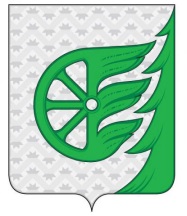 Администрация городского округа город ШахуньяНижегородской областиП О С Т А Н О В Л Е Н И Е1.Период действия программы персонифицированного финансирования с 1 января 2021 года  по 31 декабря 2021 года2.Категория детей, которым предоставляются сертификаты дополнительного образования Дети с 5 до 18 лет3.Число сертификатов дополнительного образования, обеспечиваемых за счет бюджетных средств на период действия программы персонифицированного финансирования (не более), ед. 45604.Номинал сертификата дополнительного образования, тыс. рублей 6,975.Объем обеспечения сертификатов дополнительного образования с определенным номиналом на период действия программы персонифицированного финансирования, тыс. рублей 7945,8